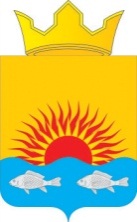 ПОСТАНОВЛЕНИЕАДМИНИСТРАЦИИ ВИСИМСКОГО СЕЛЬСКОГО ПОСЕЛЕНИЯДОБРЯНСКОГО МУНИЦИПАЛЬНОГО РАЙОНАПЕРМСКОГО КРАЯ   03.11.2015 г.  					            	                №	   79 Руководствуясь Федеральным законом Российской Федерации от 06.10.2003 года № 131-ФЗ «Об общих принципах организации местного самоуправления в Российской Федерации» и Уставом Висимского сельского поселения, администрация Висимского сельского поселенияПОСТАНОВЛЯЕТ: 1. Внести в постановление администрации Висимского сельского поселения № 34 от 30.10.2014 «Об утверждении муниципальной программы Висимского сельского поселения «Обеспечение безопасности жизнедеятельности населения Висимского сельского поселения» следующие изменения: Паспорт муниципальной программы Висимского сельского поселения «Обеспечение безопасности жизнедеятельности населения Висимского сельского поселения» изложить в новой редакции согласно Приложению 1.  2. Разместить настоящее Постановление на официальном сайте Висимского сельского поселения.3. Контроль исполнения данного Постановления оставляю за собойГлава    Висимскогосельского поселения	                                                                 О.Б. СятчихинаПриложение 1к постановлению администрацииВисимского сельского поселенияДобрянского муниципального районаПермского краяот 03.11.2015 г.  № 79ПАСПОРТМУНИЦИПАЛЬНОЙ ПРОГРАММЫВИСИМСКОГО СЕЛЬСКОГО ПОСЕЛЕНИЯ«ОБЕСПЕЧЕНИЕ БЕЗОПАСНОСТИ ЖИЗНЕДЕЯТЕЛЬНОСТИ НАСЕЛЕНИЯ ВИСИМСКОГО СЕЛЬСКОГО ПОСЕЛЕНИЯ»Руководитель программыГлава Висимского сельского поселения Сятчихина Ольга БорисовнаОтветственный исполнительМКУ «Администрация Висимского сельского поселения»Соисполнители программыСоисполнители программы отсутствуютУчастники программыМКУ «Администрация Висимского сельского поселения»ПодпрограммыНет Цель программыОбеспечение эффективного предупреждения  и ликвидации чрезвычайных ситуаций природного и техногенного характера, пожаров и происшествий на водных объектах;Повышение уровня защиты населения и территорий от ЧС и пожарной безопасности.Задачи программы1.Разработка и реализация мероприятий, направленных на соблюдение правил пожарной безопасности населением;2.Организация работы по предупреждению и пресечению нарушений требований пожарной безопасности и правил поведения на воде;3. Функционирование и развитие МКУ «Единая дежурно-диспетчерская служба Добрянского муниципального района».Целевые показатели программы- повышение уровня безопасности населения и территории;- обеспечение пожарной безопасности;- уменьшение количества пожаров на территории сельского поселения;- предотвращение гибели людей на водных объектахЭтапы и сроки реализации программы2015-2018 годы без выделения этапов реализации программыОбъемы бюджетных ассигнований по источникам финансированияСредства на реализацию программы всего 259,2 тыс.рублей, из них:Краевой бюджет – 0,0 тыс.рублей, в том числе по годам:2015 год – 0,0 тыс.рублей2016 год – 0,0 тыс.рублей2017 год – 0,0 тыс.рублей2018 год – 0,0 тыс.рублейМестный бюджет – 259,2 тыс.рублей, в том числе по годам:2015 год – 98,4 тыс.рублей2016 год – 95,2 тыс.рублей2017 год – 85,0 тыс.рублей2018 год – 85,0 тыс.рублейОжидаемые результаты реализации    
программы                          1. Повышение уровня безопасности населения с 10 % в 2015 году до 14 % в 2018 году.2.  Уменьшение количества пожаров на территории сельского поселения с 2 пожаров в 2015 году до 0 в 2018 году.3. Предотвращение гибели людей на водных объектах с 3 человек в 2015 году до 0 в 2018 году.